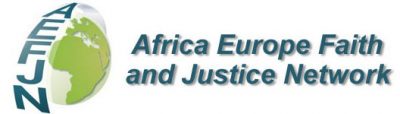                   Echos N° 43 Janvier 2018ATELIER DE PARTAGE DES RESULTATS DE L’ETUDE SUR LA CONSOMMATION DE LA DROGUE EN MILIEU SCOLAIRE AU CAMEROUN Le 30 septembre 2017 s’est tenu à Mvolyé un atelier de réflexion sur la problématique de la consommation de drogues en milieu scolaire au Cameroun. Cet atelier se situe dans le cadre d’une initiative des congrégations religieuses née en décembre 2015 et ayant déjà donné lieu à une première investigation, à un premier atelier en janvier 2017 et à une étude pour relever des données de terrain. L’objectif du présent atelier convié par l’Association Foi et Justice est de présenter les résultats de l’enquête et d’échanger sur les pistes d’action. L’enquête permet de mieux comprendre le phénomène de la drogue en milieu scolaire et de mieux le combattre.Daniel ZOA       En savoir plusPétitions Stop APEsInitié par l’Union européenne en 2000, l’Accord de partenariat économique (APE) est censé favoriser le développement économique et réduire la pauvreté en Afrique de l’Ouest. Mais en contraignant cette dernière à supprimer la plupart de ses protections commerciales vis-à-vis des importations de produits européens, l’APE servirait avant tout les intérêts d’une poignée de multinationales européennes au détriment des populations les plus vulnérables d’Afrique de l’Ouest. Alors que le Parlement européen s’apprête à se prononcer sur la ratification de l’Accord, il est urgent d’agir et de soutenir la mobilisation de la société civile ouest africaine et européenne. 

Signez cette pétition et demandez aux eurodéputé.e.s de voter NON à la ratification de l’APE avec l’Afrique de l’Ouest.

http://appels-urgents.peuples-solidaires.org/appel-urgent/ue-ape?utm_source=site&utm_medium=site&utm_campaign=AU389VIDEOSC'est quoi, la résistance à l'accaparement des terres ?https://youtu.be/3yXcCB5SJRUOrganisation des Nations unies pour l’alimentation et l’agriculture (FAO)https://youtu.be/HcbUDQk0udM